Name___________________________________  Pd___________  Date___________classwork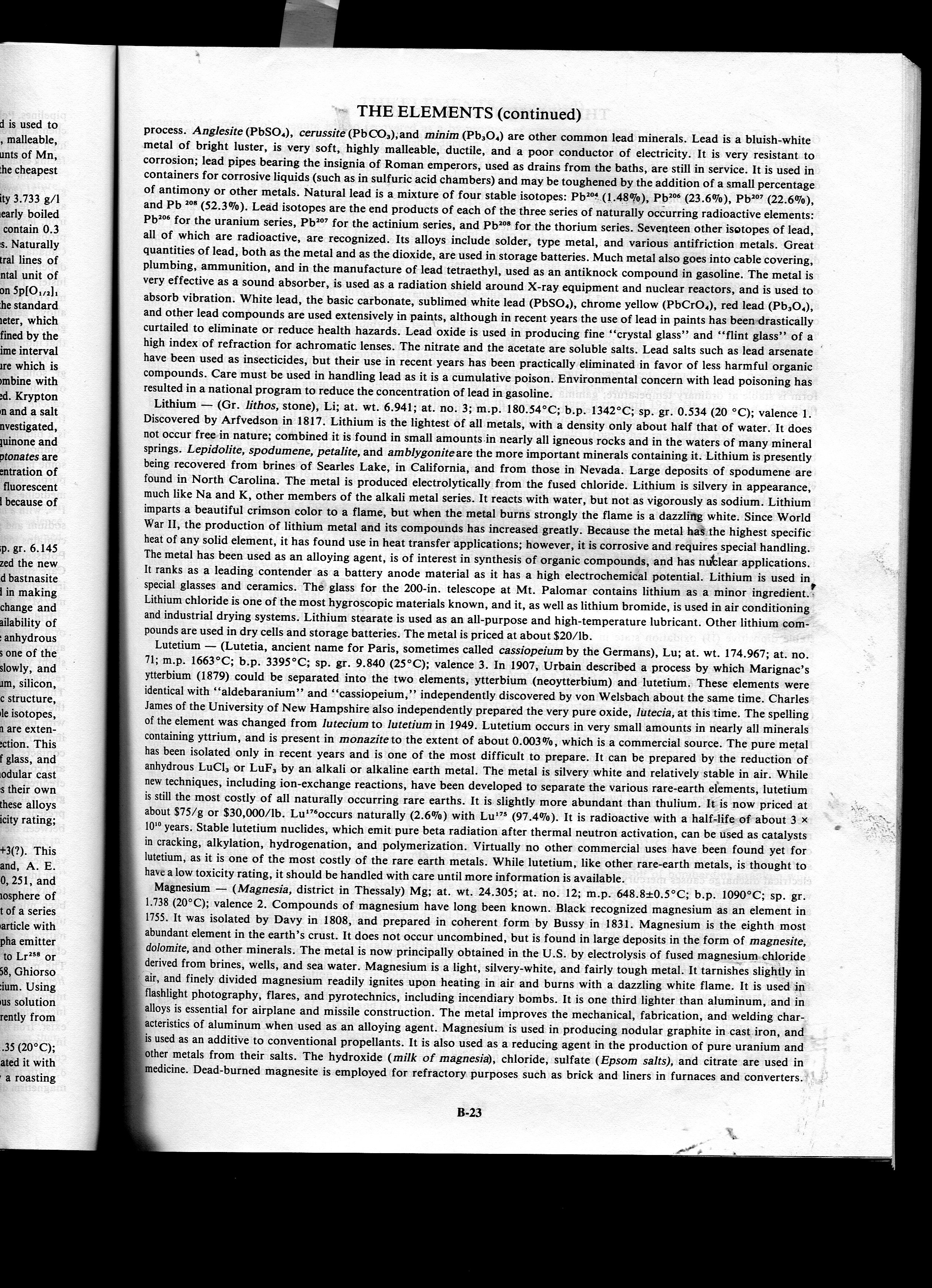 If a mixture of these three metals is heated, circle which substance will melt first (based on their melting point (mp):magnesium		Lutetium		LithiumIf crushed and placed in foaming water which substance would sink fastest (based on their specific gravity):magnesium		Lutetium		LithiumIf a mixture of these three metals was heated until it was completely liquid and then allowed to cool, circle which substance will freeze (become solid) first (based on their melting point (mp):magnesium		Lutetium		LithiumIf crushed and placed in foaming water which substance would float the best on the surface (based on their specific gravity):magnesium		Lutetium		LithiumIf heated until they were a gas, which substance would stay liquid the longest before turning into a gas (based on their boiling points): magnesium		Lutetium		LithiumIf heated until they were a gas, and then allowed to cool to a liquid, which substance would become liquid first (based on their boiling points): magnesium		Lutetium		LithiumCalculate answers to the two questions:We think this stuff isName of stuffIf you said it's a mix, what's it a mix of?□ a substance□a mix of substancesa hot serving of Cinnamon-Raisin Oatmeal□ a substance□a mix of substancesPlain hot oatmeal□ a substance□a mix of substancesa sheet of aluminum foil□ a substance□a mix of substancesSnickers® □ a substance□a mix of substancessteam□ a substance□a mix of substancesan iron frying pan□ a substance□a mix of substanceshot tea (after you take the tea bag out)□ a substance□a mix of substancesan apple□ a substance□a mix of substancesPepsi®□ a substance□a mix of substanceswater with sugar dissolved in it□ a substance□a mix of substancesvery smooth peanut butterWe think this stuff isPicture of stuffIf you said it's a mix, what's it a mix of? (draw one of each type of particle)□ a substance□a mix of substances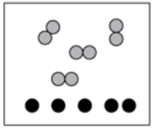 □ a substance□a mix of substances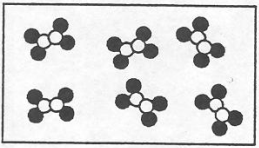 □ a substance□a mix of substances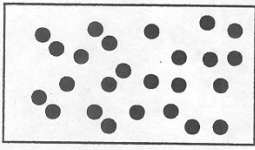 □ a substance□a mix of substances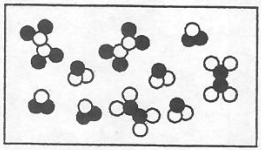 □ a substance□a mix of substances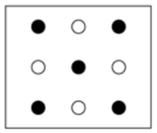 □ a substance□a mix of substances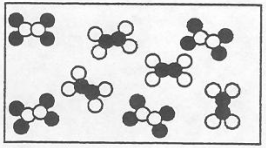 □ a substance□a mix of substances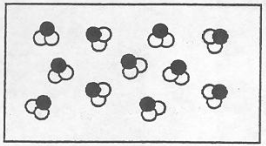 □ a substance□a mix of substances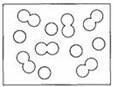 □ a substance□a mix of substances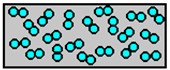 How much heat (in joules) entered the water?How much heat left the metal?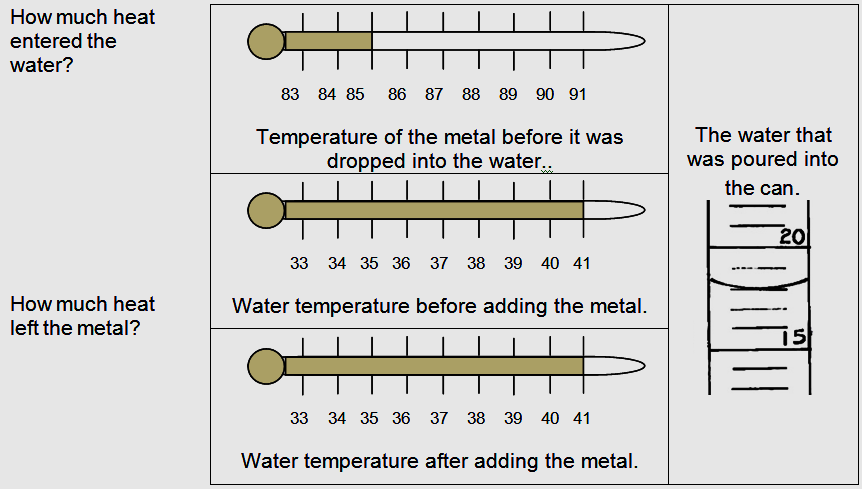 